السؤال الثاني: ضع علامة ( √ ) إذا كانت الإجابة صحيحة، وعلامة ( ꭕ ) إذا كانت العبارة خاطئة فيما يلي: السؤال الثالث:  اختاري من العمود (أ) ما يناسبها من العمود (ب) فيما يلي : انتهت الأسئلةمعلمة المادة: أ- مشاعل محمد الشمرانيالسؤال الثاني: ضع علامة ( √ ) إذا كانت الإجابة صحيحة، وعلامة ( ꭕ ) إذا كانت العبارة خاطئة فيما يلي: السؤال الثالث:  اختاري من العمود (أ) ما يناسبها من العمود (ب) فيما يلي : انتهت الأسئلةمعلمة المادة: أ- مشاعل محمد الشمرانيالمملكة العربية السعوديةوزارة التعليمإدارة التعليم بـ..............مدرسة................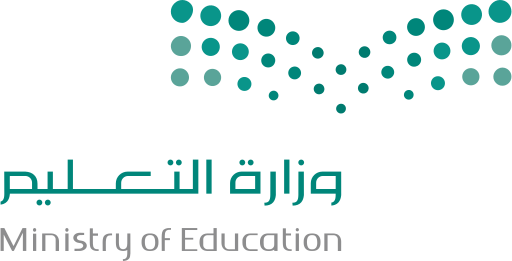 المادة: المهارات الرقميةالصف: ثالث متوسطالفصل الدراسي الثالثاختبارات أعمال السنةعملي (بدون معمل)اسم الطالبة: .....................................................   الفصل: .................اسم الطالبة: .....................................................   الفصل: .................المجموع:       السؤال الأول: اختاري الإجابة الصحيحة فيما يلي:السؤال الأول: اختاري الإجابة الصحيحة فيما يلي:السؤال الأول: اختاري الإجابة الصحيحة فيما يلي:السؤال الأول: اختاري الإجابة الصحيحة فيما يلي:السؤال الأول: اختاري الإجابة الصحيحة فيما يلي:السؤال الأول: اختاري الإجابة الصحيحة فيما يلي:السؤال الأول: اختاري الإجابة الصحيحة فيما يلي:السؤال الأول: اختاري الإجابة الصحيحة فيما يلي:الخطوة الأولى في إنشاء متجر إلكتروني هي:الخطوة الأولى في إنشاء متجر إلكتروني هي:الخطوة الأولى في إنشاء متجر إلكتروني هي:الخطوة الأولى في إنشاء متجر إلكتروني هي:الخطوة الأولى في إنشاء متجر إلكتروني هي:الخطوة الأولى في إنشاء متجر إلكتروني هي:الخطوة الأولى في إنشاء متجر إلكتروني هي:الخطوة الأولى في إنشاء متجر إلكتروني هي:أتنفيذ نموذج أولي بتصميم الشعارجالتخطيطدتفعيل خدمات الدفعمن أبرز المشاكل التي قد تواجه نظام التشغيل:من أبرز المشاكل التي قد تواجه نظام التشغيل:من أبرز المشاكل التي قد تواجه نظام التشغيل:من أبرز المشاكل التي قد تواجه نظام التشغيل:من أبرز المشاكل التي قد تواجه نظام التشغيل:من أبرز المشاكل التي قد تواجه نظام التشغيل:من أبرز المشاكل التي قد تواجه نظام التشغيل:من أبرز المشاكل التي قد تواجه نظام التشغيل:أضعف الاتصال بالإنترنتباستهلاك موارد الجهازجالحاسب لا يستجيبدارتفاع درجة حرارة المعالجمن عيوب التخزين السحاب:من عيوب التخزين السحاب:من عيوب التخزين السحاب:من عيوب التخزين السحاب:من عيوب التخزين السحاب:من عيوب التخزين السحاب:من عيوب التخزين السحاب:من عيوب التخزين السحاب:أنقص في الخيارات المتاحة لتخزين البياناتبالتكامل مع أنظمة البرمجيات الأخرىجعدم وصول إلى الملفات بسبب بطء الإنترنتدتحليل البيانات الضخمةمالسؤالالإجابةيمكن لمدير المهام في نظام التشغيل متابعة استخدام الوقت وتحليل أداء الفريق في إنجاز المهام.(         )يمكن لمالك الملف في جوجل درايف تقييد الوصول إلى الملفات بناءً على عنوان البريد الإلكتروني للمستخدمين.(         )السرعة في تحميل صفحات الموقع ليست مهمة لتجربة التسوق الجيدة في المتاجر الإلكترونية.(         )من الضروري اختبار تجربة التسوق عبر أجهزة مختلفة مثل الهواتف الذكية والأجهزة اللوحية.(         )التصميم الجذاب وسهولة الاستخدام من العوامل المؤثرة في نجاح المتجر الإلكتروني.(         )(  أ  )الحرف الصحيح(  ب  )تحسين محركات البحثإدارة  البيانات والملفات عبر الإنترنتبروتوكول ip))الطابعات وأجهزة الفأرة ولوحات المفاتيح والسماعات والميكروفوناتالتخزين السحابيرقم يخصص لكل جهاز متصل بالشبكة العالميةالأجهزة الملحقة بالحاسبعملية تهدف إلى زيادة ظهور موقع الويبالمملكة العربية السعوديةوزارة التعليمإدارة التعليم بـ..............مدرسة................المملكة العربية السعوديةوزارة التعليمإدارة التعليم بـ..............مدرسة................المملكة العربية السعوديةوزارة التعليمإدارة التعليم بـ..............مدرسة................المملكة العربية السعوديةوزارة التعليمإدارة التعليم بـ..............مدرسة................المادة: المهارات الرقميةالصف: ثالث متوسطالفصل الدراسي الثالثاختبارات أعمال السنةعملي (بدون معمل)المادة: المهارات الرقميةالصف: ثالث متوسطالفصل الدراسي الثالثاختبارات أعمال السنةعملي (بدون معمل)المادة: المهارات الرقميةالصف: ثالث متوسطالفصل الدراسي الثالثاختبارات أعمال السنةعملي (بدون معمل)المادة: المهارات الرقميةالصف: ثالث متوسطالفصل الدراسي الثالثاختبارات أعمال السنةعملي (بدون معمل)نموذج الإجابةنموذج الإجابةنموذج الإجابةنموذج الإجابةنموذج الإجابةنموذج الإجابةنموذج الإجابةنموذج الإجابةنموذج الإجابةنموذج الإجابةنموذج الإجابةالسؤال الأول: اختاري الإجابة الصحيحة فيما يلي:السؤال الأول: اختاري الإجابة الصحيحة فيما يلي:السؤال الأول: اختاري الإجابة الصحيحة فيما يلي:السؤال الأول: اختاري الإجابة الصحيحة فيما يلي:السؤال الأول: اختاري الإجابة الصحيحة فيما يلي:السؤال الأول: اختاري الإجابة الصحيحة فيما يلي:السؤال الأول: اختاري الإجابة الصحيحة فيما يلي:السؤال الأول: اختاري الإجابة الصحيحة فيما يلي:السؤال الأول: اختاري الإجابة الصحيحة فيما يلي:السؤال الأول: اختاري الإجابة الصحيحة فيما يلي:السؤال الأول: اختاري الإجابة الصحيحة فيما يلي:الخطوة الأولى في إنشاء متجر إلكتروني هي:الخطوة الأولى في إنشاء متجر إلكتروني هي:الخطوة الأولى في إنشاء متجر إلكتروني هي:الخطوة الأولى في إنشاء متجر إلكتروني هي:الخطوة الأولى في إنشاء متجر إلكتروني هي:الخطوة الأولى في إنشاء متجر إلكتروني هي:الخطوة الأولى في إنشاء متجر إلكتروني هي:الخطوة الأولى في إنشاء متجر إلكتروني هي:الخطوة الأولى في إنشاء متجر إلكتروني هي:الخطوة الأولى في إنشاء متجر إلكتروني هي:الخطوة الأولى في إنشاء متجر إلكتروني هي:أأتنفيذ نموذج أولي بتصميم الشعارتصميم الشعارجالتخطيطالتخطيطدتفعيل خدمات الدفعمن أبرز المشاكل التي قد تواجه نظام التشغيل:من أبرز المشاكل التي قد تواجه نظام التشغيل:من أبرز المشاكل التي قد تواجه نظام التشغيل:من أبرز المشاكل التي قد تواجه نظام التشغيل:من أبرز المشاكل التي قد تواجه نظام التشغيل:من أبرز المشاكل التي قد تواجه نظام التشغيل:من أبرز المشاكل التي قد تواجه نظام التشغيل:من أبرز المشاكل التي قد تواجه نظام التشغيل:من أبرز المشاكل التي قد تواجه نظام التشغيل:من أبرز المشاكل التي قد تواجه نظام التشغيل:من أبرز المشاكل التي قد تواجه نظام التشغيل:أأضعف الاتصال بالإنترنتباستهلاك موارد الجهازاستهلاك موارد الجهازجالحاسب لا يستجيبالحاسب لا يستجيبدارتفاع درجة حرارة المعالجمن عيوب التخزين السحاب:من عيوب التخزين السحاب:من عيوب التخزين السحاب:من عيوب التخزين السحاب:من عيوب التخزين السحاب:من عيوب التخزين السحاب:من عيوب التخزين السحاب:من عيوب التخزين السحاب:من عيوب التخزين السحاب:من عيوب التخزين السحاب:من عيوب التخزين السحاب:أأنقص في الخيارات المتاحة لتخزين البياناتبالتكامل مع أنظمة البرمجيات الأخرىالتكامل مع أنظمة البرمجيات الأخرىجعدم وصول إلى الملفات بسبب بطء الإنترنتعدم وصول إلى الملفات بسبب بطء الإنترنتدتحليل البيانات الضخمةمالسؤالالإجابةيمكن لمدير المهام في نظام التشغيل متابعة استخدام الوقت وتحليل أداء الفريق في إنجاز المهام.(   ꭕ   )يمكن لمالك الملف في جوجل درايف تقييد الوصول إلى الملفات بناءً على عنوان البريد الإلكتروني للمستخدمين.(  √   )السرعة في تحميل صفحات الموقع ليست مهمة لتجربة التسوق الجيدة في المتاجر الإلكترونية.(   ꭕ   )من الضروري اختبار تجربة التسوق عبر أجهزة مختلفة مثل الهواتف الذكية والأجهزة اللوحية.(  √   )التصميم الجذاب وسهولة الاستخدام من العوامل المؤثرة في نجاح المتجر الإلكتروني.(  √   )(  أ  )الحرف الصحيح(  ب  )تحسين محركات البحثدإدارة  البيانات والملفات عبر الإنترنتبروتوكول ip))جالطابعات وأجهزة الفأرة ولوحات المفاتيح والسماعات والميكروفوناتالتخزين السحابيأرقم يخصص لكل جهاز متصل بالشبكة العالميةالأجهزة الملحقة بالحاسببعملية تهدف إلى زيادة ظهور موقع الويب